             Конспект     интерактивной игры     по социально-личностному развитию детей            старшего  дошкольного возраста   на основе русской народной сказки «Колобок».                                    Воспитатель разновозрастной группы СП «Детский сад «Колокольчик»:                                                                                                                                                                                                   Ижмукова Любовь Николаевнас.СтюхиноЦель: создание  условий, способствующих позитивному  социально-личностному развитию дошкольников.Задачи:Воспитание культуры поведения и общения.Развитие добрых чувств, эмоциональной отзывчивости.Воспитание положительных нравственных качеств.Развитие умения игрового и делового общения со сверстниками.Развитие монологических форм речи, стимулирование речевого творчества детей. Воспитатель входит в группу с письмом в руках.-Передали мне сейчас письмо, но я не знаю откуда оно. Как узнать? (Ответы детей).-Открываем письмо. Читаем : «Меня хотят съесть!». Кто кого хочет съесть?(Ответы детей).-Кто может раскрыть это запутанное дело?-Открываем детективное агентство  «Капельки»! Мы с вами детективы-сыщики. ( Воспитатель выставляет название и атрибуты).-Давайте составим фоторобот потерпевшего. А что такое фоторобот? Из чего он составляется? В письме  части  портретов потерпевшего. Портретов получится несколько. (Дети составляют из частей 4 разных Колобка).-Получились изображения колобка в разные годы. А скажите, где Колобок  старинный, а где современный? (Ответы детей).-Кто же может съесть колобка? Кто подозреваемый? ( Дети называют и находят названия зверей в подготовленных карточках). Как нам помочь? Что мы можем сделать? Какие у вас версии? (Ответы детей).-А вдруг Колобок не может петь свою песенку и мы должны отвлечь зверей-не дать съесть им Колобка. Мы  уже  знаем кто подозреваемый, а что мы еще должны о них знать? (Предположения детей). Но главное, мы должны знать особенности их характера. Вам будут показывать описания, вы читайте и определяйте кому подходит.(Дети читают  и распределяют между лисой, волком, зайцем и медведем).-Детективы должны уметь вживаться в образ. Скажите, с каким животным вы бы себя сравнили и почему? (Ответы детей).-Давайте подумаем, какие привычки у наших подозреваемых?. (Ответы детей). (заяц…бегает; лиса…хитрит, путает; медведь- лапу сосет; волк- воет, поет).Далее проводятся игры.-Чтобы отвлечь зайца предложим ему игру с бегом (перенос по двое двумя  палками морковки). Волку предложим игру со звуками (определяем по слуху удары по столу, вазе, кастрюле, книге). Медведь должен узнать, что лежит в мешочке (игра «Чудесный мешочек»). А лиса пусть постарается не запутать клубочки (перематывание клубочков).-А вдруг это не сработает? Другая версия нужна. Можно предложить животным общие, совместные игры, чтобы как можно меньше было желание съесть друг друга. Предлагайте игры, мы их запишем и вложим в конверт. Например, можно передавать по кругу улыбку. (Дети предлагают игры, а воспитатель записывает). Воспитатель предлагает еще игру и проводится игра с палками. (Дети, имея каждый по цветной палке, составляют изображения двойками, четверками и т.д.).-Мы все записали и по дороге домой я отнесу письмо в магазин. Нет? В кинотеатр? ( Дети поправляют). Я, как главный детектив, предлагаю итоговую  версию. В современной сказке про Колобка должен быть хороший конец. Какой? (Ответы детей). А в каком случае лиса бы не съела Колобка?  Чему нас учит эта сказка? (Ответы детей).Спасибо всем сотрудникам     детективного агентства за помощь в раскрытии этого запутанного дела. До новых встреч.             Фото приложение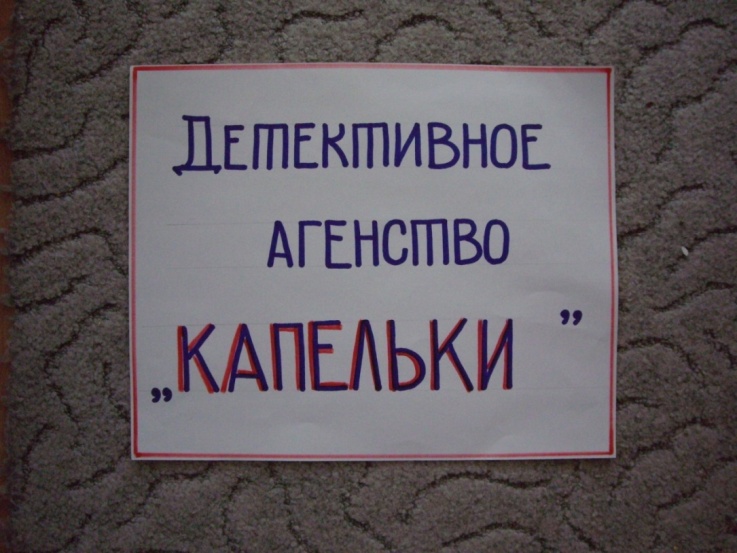 Фото №1. Название, предложенное детьми.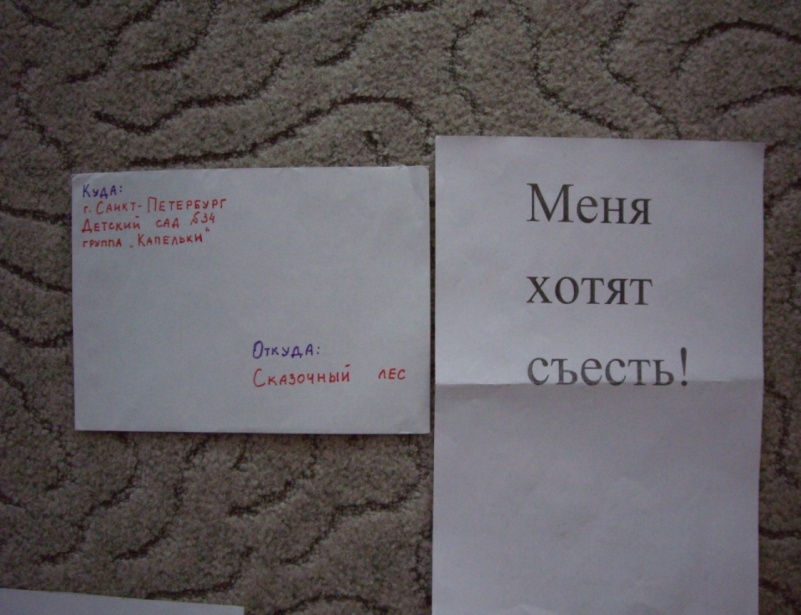 Фото №2. Полученное письмо.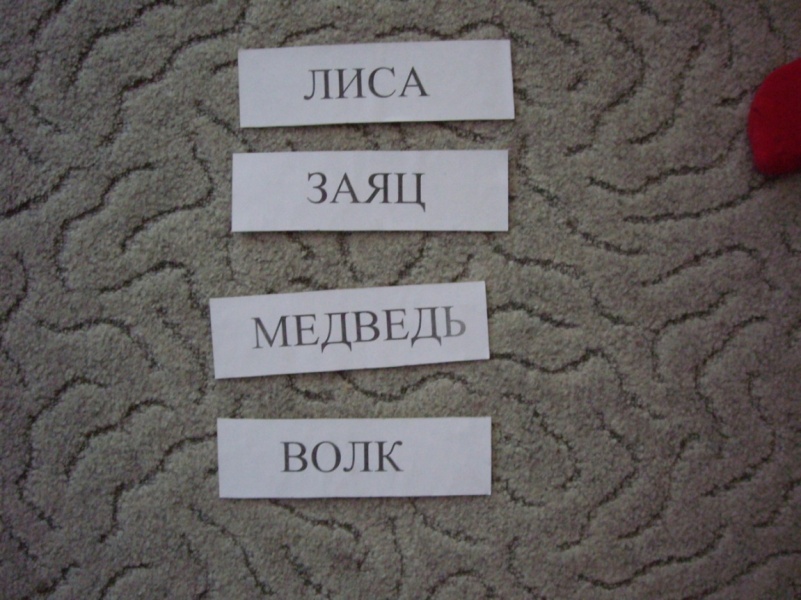 Фото №3. Подозреваемые.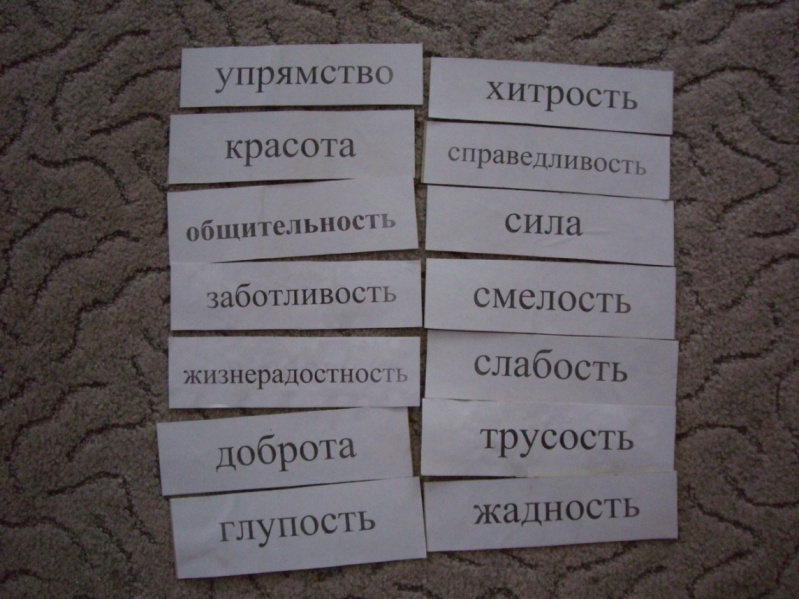 Фото №4. Особенности характера подозреваемых.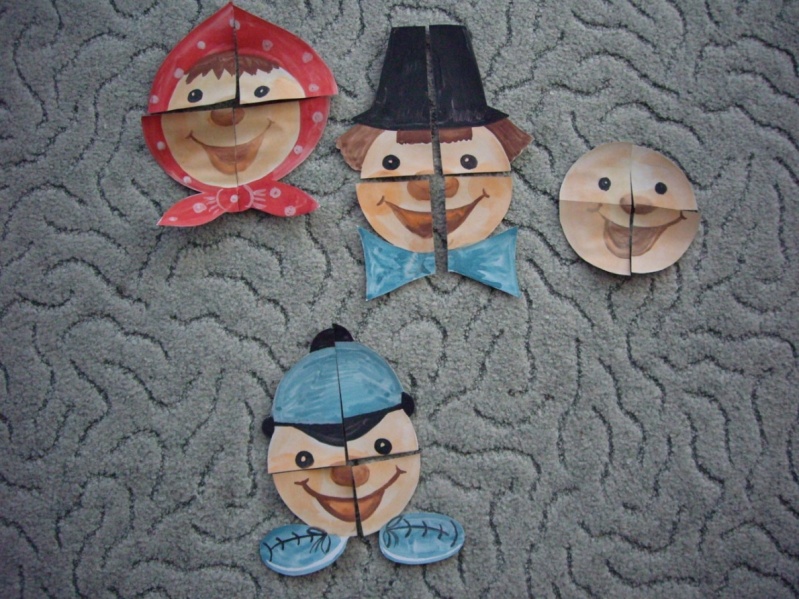 Фото №5. Фотороботы потерпевшего.